          CENTRE FOR NANO AND SOFT MATTER SCIENCES                                                                                                                                            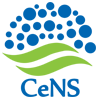          Autonomous Institute under the Dept. of Science and  Technology,  Govt of India                                 Prof. U.R. Rao Road, Jalahalli, BENGALURU 560 013.         PREQUALIFICATION OF ELECTRICAL CONTRACTORSCeNS/2017-18/Land/Elec./37                                                                            15.12.2017Applications are invited from Class I Government licensed Electrical contractors who are willing to execute electrical power related works at our new campus at Shivanapura, Dasanapura Hobli, Bangalore North Tq., near Nelamangala. The scope would commence from the 11KV incoming supply and would end up with providing power supplies to equipment and panels located at the various facilities planned in the 14 acre premises.    The following are the minimum conditions that have to be complied with for the prequalification:The electrical contractor shall have a licensed and valid Class-1 electrical contractors license issued by the Electrical Inspectorate of the Government of Karnataka, and any other statutory bodies if applicable.  The contractor shall have the GST and other tax procedures already in place as per the present taxation norms complying with the notifications from the Central and State Governments.  The electrical contractor shall have the necessary registrations with ESI, PF and other statutory requirements in force.  The contractor shall have a well-experienced technical team with minimum three engineers, six skilled staff and ten semi-skilled plus other labour work force as a permanent staff in the organization. The contractor should be able to able to handle the project entirely on his own without subletting to any other outside Agencies.  The electrical contractor shall have been in the electrical contracting line for a minimum period of 10 years.  The electrical contractor shall state clearly whether any of the jobs, whether from the public or private sectors, were terminated and were left incomplete during this 10 year period. If so, the reasons for the terminations suitably backed up by records may please be furnished.  As the project is being undertaken on top priority, the contractor shall have excellent rapport and coordination with BESCOM, Electrical Inspectorate and other statutory bodies to facilitate obtaining 11KV power supply and other approvals expeditiously.  The contractor shall also back up with reference lists supporting their capability to undertake and execute fast track projects within a given time frame.  The electrical contractor shall have a minimum average turnover of around Rs. 3.00 crores per annum over the last five years. Out of the jobs handled, the electrical contractor shall have executed at least two major jobs worth more than Rs. 1.5 crores each during this period.  The electrical contractor shall have also executed at least one Govt. project of similar nature with a contractual value exceeding Rs. 1.5 crores - on single job basis.  Details shall be furnished thereof.  The electrical contractor shall submit a copy of the latest IT returns filed and the assessment from the IT Department if received.  If the assessment for the latest returns filed is yet to be completed / received, the copy of the last IT returns which have been assessed may please be submitted.  In the application for prequalification, the electrical contractor shall address each and every issue raised above, and submit his Company profile, Organization strength, turnover for the last 5 years, reference lists of projects handled - separately for both public and private sectors, IT returns as mentioned above, etc. Interested contractors conforming to the above mentioned criteria may fill in the enclosed format and submit the same either by hand or by Speed Post, addressed to the Administrative Officer, Centre for Nano and Soft Matter Sciencess Prof. U R Rao Road, Jalahalli Bengaluru 560013 so as to reach by 4.00pm on 23rd December 2017.  The sealed cover may be superscribed with ‘Application for Electrical Contract’.  Application received after the due date is liable to be rejected.   The acceptance or rejection of applications shall be at the sole discretion of the Centre.                                                                                                                                                                                                                                     										Sd/-                                                                                                                        Administrative  Officer                 CENTRE FOR NANO AND SOFT MATTER SCIENCES                                                                                                                                                     Autonomous Institute under the Dept. of Science and  Technology,  Govt of India                                 Prof. U.R. Rao Road, Jalahalli,  BENGALURU 560 013.         		APPLICATION FOR PRE-QUALIFICATION FOR ELECTRICAL CONTRACTPlace:Date:SEAL & SIGNATURE	PROFILEPROFILEFull Name of the Establishment/ContractorComplete address of main officeor local office in Banglore. Details of Class-I Electrical License(Copy to be enclosed)Contact numberTelephone(s)MobileFaxEmail address & websiteName & designation of contact personName(s) of authorised signatory(ies) & full contact detailsEstablishment statusProprietorship/PartnershipDate of Establishment of firmDetails of employees in the establishmentSkilled             -Semi skilled     -Others             - Total               -Registration detailsProprietorship / Partnership GST registration numberPermanent Account Number (PAN)(Please attach copies of relevant documents)Min. average turnover in the past 5 years(Copy of Audited Accounts for the previous financial year to be enclosed.)2012-13    2013-142014-15                2015-16        2016-17Copy of latest income Tax Return and Assessment Order enclosedYes/NoRecognitions if any(ISO accreditation / certification etc.)BRIEF DETAILS OF PROJECT HANDLED IN LAST 3 YEARSBRIEF DETAILS OF PROJECT HANDLED IN LAST 3 YEARSNumber of major works handled in last 5 years.Number of installations in Government sectorMximum Order Value executedRs.GENERAL INFORMATIONGENERAL INFORMATION  No. of  year of experience in the  fieldReference / Testimonials of present clientsPlease provide details in separate sheet.